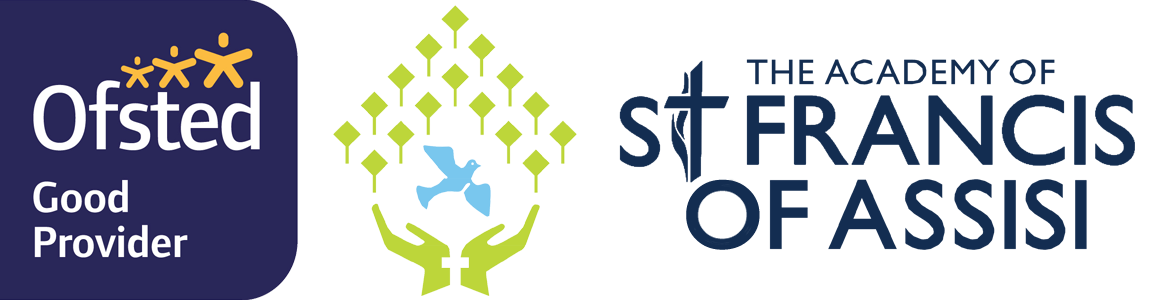 5 year curriculum plan for Science5 year curriculum plan for Science5 year curriculum plan for Science5 year curriculum plan for Science5 year curriculum plan for Science5 year curriculum plan for ScienceAdvancing the frontiers of knowledge to create a more sustainable, inclusive and equitable futureAdvancing the frontiers of knowledge to create a more sustainable, inclusive and equitable futureAdvancing the frontiers of knowledge to create a more sustainable, inclusive and equitable futureAdvancing the frontiers of knowledge to create a more sustainable, inclusive and equitable futureAdvancing the frontiers of knowledge to create a more sustainable, inclusive and equitable futureAdvancing the frontiers of knowledge to create a more sustainable, inclusive and equitable futurenurture inquisitive mindsexperiment with new ideaswork collaborativelydevelop open-mindednessreason with scientific datathink creativelyTermYear 7Year 8Year 9Year 10Year 11Autumn term Sept - DecemberOrganismsMovementCellsOrganismsBreathingDigestionBiologyEcologyBiologyCell biologyBiologyHomeostasis and responseAutumn term Sept - DecemberMatterParticle modelSeparating mixturesMatterPeriodic tableElementsChemistryEarths atmosphereChemistryAtomic structure and the periodic tableChemistryQuantitative chemistryAutumn term Sept - DecemberForcesSpeedGravityForcesContact forcesPressuresPhysicsEnergyPhysicsElectricityPhysicsMagnetism and electromagnetismSpring term January - MarchEcosystemsInterdependencePlant reproductionEcosystemsPhotosynthesisRespirationBiologyInfection and responseBiologyOrganisationSpring term January - MarchReactionsMetals / non-metals and Acids and alkalisReactionsChemical energyTypes of reactionChemistryOrganic chemistryChemistryBonding, structure, and the properties of matterSpring term January - MarchElectromagnetsVoltage and resistancecurrentElectromagnetsMagnetism ElectromagnetsPhysicsWavesPhysicsForcesSummer termApril - July  GenesHuman reproductionVariationGenesEvolutionInheritanceBiologyBioenergeticsBiologyInheritance, variation and evolutionSummer termApril - July  EarthEarth structure The UniverseEarthClimateEarth resourcesChemistry Using resources Chemistry Chemical and Energy changes Summer termApril - July  WavesSoundLightWavesWave effectsWave propertiesPhysicsParticle model PhysicsAtomic structureSummer termApril - July  Energy Energy costsEnergy transfersEnergyWorkHeating and coolingChemistryChemical analysisChemistryThe rate and extent of chemical change